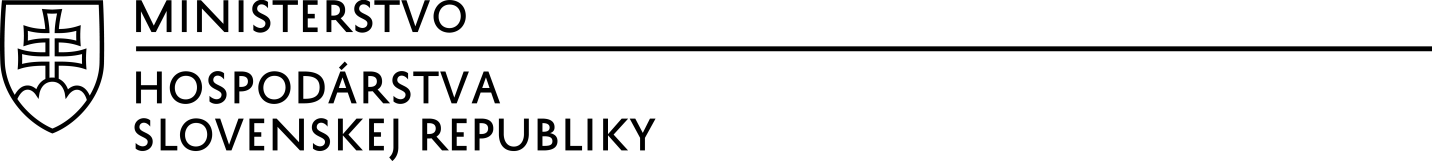 Zverejnenie podľa § 6 ods. 5 písm. e) a f)  zákona č. 290/2016 Z. z. o podpore malého a stredného podnikania a o zmene a doplnení zákona č. 71/2013 Z. z. o poskytovaní dotácií v pôsobnosti MH SRPomoc sa poskytuje  v zmysle ustanovenia  § 7 ods. 4 a 5 zákona č. 290/2016 Z. z. o podpore malého a stredného podnikania  a o zmene a doplnení zákona     č. 71/2013 Z. z. o poskytovaní dotácií v pôsobnosti MH SR v znení neskorších predpisov. Výzva na predkladanie žiadostí o poskytnutie  pomoci  na podporu spolupráce podnikateľských subjektov a vedecko–výskumných pracovísk formou Inovačných voucherov: vyhlásenie/uzatvorenie výzvy: 11. 05. 2018/11. 06. 2018.Zoznam schválených žiadostí s uvedením požadovanej a schválenej výšky pomoci, tak ako boli schválené Komisiou pre schvaľovanie žiadostí o poskytnutie pomoci  de minimis v rámci Schémy na podporu spolupráce podnikateľských subjektov a vedecko–výskumných pracovísk formou Inovačných voucherov (2017 - 2020) registračné číslo DM -15/2017 dňa 21. 08. 2018.P. čísloŽiadateľÚčel použitia pomociPožadovaná  výška pomoci ( v Eur)Schválená výška pomoci(v Eur)1.Caparol Slovakia s.r.o., Stará Vajnorská 1894/27, 831 04 Bratislava – mestská časť Nové MestoIČO: 35 684 992	 Overenie parametrov odolnosti proti vetru pre mechanicky upevňovaný ETICS Capatect PU line s tepelnou izoláciu z PIR dosiek „Stiferite SK“500050002.VÁHOSTAV-SK-PREFA, s.r.o. , Horný Hričov 324, 013 42 Horný HričovIČO: 36 400 653Overenie únosnosti debniacich dosiek na prefabrikované mostné konštrukcie s využitím kompozitných výstuží   500050003.ATRO s.r.o., Rudlovská cesta 64, 974 11 Banská BystricaIČO: 36 047 244Overenie odolnosti voči teplotno-vlhkostným zmenám a bodovému zaťaženiu balkónového systému Atro500050004.Ing. Kristián Chovanec - CSNet, Púpavová 33, 841 04 Bratislava – Karlova Ves, IČO: 14 034 077Vývoj pokročilej vstupno-výstupnej jednotky pre nasadenie v prevádzkach Industry 4.0500050005.ARTS Fashion EUROPE, s.r.o., Budovateľská 38, 080 01 PrešovIČO: 36 506 168Automatické montážne zariadenie pre kompletizáciu nárameníc a bedrových páscov detských nosičov500050006.PREFA-STAV  spol. s r.o., Krušovská 2093, 955 01 TopoľčanyIČO: 34 102 507Overenie   parametrov cestného betónu s redukciou vplyvu plastického zmrašťovania 500050007.STACHEMA Bratislava a.s., Rovinka 411, 900 41  RovinkaIČO: 35 813 491Vplyv dávky a dĺžky rezu modifikovaných polypropylénových vlákien na zníženie tvorby zmrašťovacích trhlín pri zrení betónu 500050008.Výskumný ústav chemických vlákien, a. s. , Štúrova 2, 059 21  SvitIČO: 31 714 129Vplyv modifikácií polypropylénových vlákien na zníženie tvorby zmrašťovacích trhlín pri zrení betónu500050009. ENACON s.r.o., Lúčna 1014/9, 014 01 Bytča IČO: 50 694 103Vývoj senzorického zariadenia pre snímanie viacerých fyzikálnych veličín komunikujúce po zbernici 1-wire 5000500010.Prenosil, s.r.o., Jilemnického 11, 020 61 Lednické RovneIČO: 36 334 821Prevádzkové overenie prínosu dávkovania vodíka do spaľovacej zmesi pri spaľovaní bioplynu v piestovom motore50000 - odstúpenie od zmluvy11.Transmisie engineering a.s., Pavla Mudroňa 10, 036 01 Martin, IČO: 36 383 562Vývoj prototypu dynamickej mechanickej prevodovky s variabilným prevodovým pomerom5000500012.BATAT s.r.o., Vlastenecké námestie 1185/8, 851 01 BratislavaIČO: 45 271 984CNC hlava5000500013.HOFITECH s.r.o. Záhradnícka 6406/51, 929 01 Dunajská StredaIČO: 50 430 785Analýza kvapalných, plynných a tuhých produktov vzniknutých  pri elektrochemickom spracovaní priemyselnej odpadovej vody a po pyrolýze kalových vedľajších produktov   5000500014.LUMACOL, s.r.o., Segnáre 1571/17, 841 03 Bratislava – mestská časť Lamač, IČO: 36 774 651Návrh zariadenia na diaľkový odpočet energii s ohľadom na najnovšie technológie z hľadiska komunikačného formátu a technického riešenia5000500015.Vision Consulting s.r.o., Československej armády 732, 93521  Tlmače, IČO: 50 591 860Analýza sendvičových materiálov na báze PP/PES5000500016.MMC - Miloš Marec s. r. o., Hlinené 233, 023 54, TurzovkaIČO: 51 118 491Výskum mechanických vlastností konštrukčných profilov z kompozitných materiálov pre ľahké elektrické vozidlá5000500017.  RELECON s.r.o.,  Eduarda Nécseya  3168/3, 010 08 Žilina  IČO: 45 552 894Vývoj a realizácia jednoúčelového krytu pre PC reader pomocou technológií Rapid Prototyping a Rapid Tooling         5000500018.Mário Bratek B O B O R, Sputnikova 2, 821 02 Bratislava IČO: 17 737 770Databázový systém na analýzu a hodnotenie náročnosti drevovýroby5000500019.SEAK, s.r.o., Slanská 11934/92, 080 06 PrešovIČO: 46 150 749Integrovaná platforma Lumimaster PLC+RF pre riadenie osvetlenia pre inteligentné mestá5000500020.VÚEZ, a.s.,  Hviezdoslavova 35, 934 39 LeviceIČO: 36 522 457Implementácia vyhodnotenia geometrických vlastností zvaru do zváracieho robotického pracoviska5000500021.Nirion,  s.r.o., Bernolákova 5999/28, 974 05 Banská Bystrica IČO: 51 418 291E-atlas patologickej anatómie50000 - odstúpenie od zmluvy 22.ICS ice cleaning systems  s.r.o., Robotnícka 2192, 017 01 Považská Bystrica, IČO: 45 570 370Matematická analýza prúdenia častíc vo vzduchu cez trysky rôzneho tvaru      5000500023.ELFITTING s.r.o., Ružová 1039/8, 921 01 Piešťany, IČO: 46 691 545Mini riadiaca jednotka jednotlivých zdrojov spotrebičov zapojené v E-Kogenerácii FV, TM, S+T     5000500024.EDISON ,s.r.o., Brnianska 2329/6, 911 05 Trenčín, IČO: 36 337 170Overenie parametrov šmykovej únosnosti a pretvorenia etics edisonISOLTHERM MW5000500025.JPK Integral Plus, s. r. o. Beniakova 3, 841 05 BratislavaIČO: 46 759 760Formovanie kyselinouZoznam žiadateľov, ktorým nebola pridelená  pomoc vo forme inovačného vouchera v rámci Schémy na podporu spolupráce podnikateľských subjektov a vedecko – výskumných pracovísk formou Inovačných voucherov (2017 - 2020) registračné číslo DM -15/2017 z dôvodu formálnej kontroly (*nepredloženia žiadosti v termíne) alebo nesplnenia kritérií (odborné hodnotenie)Zoznam žiadateľov, ktorým nebola pridelená  pomoc vo forme inovačného vouchera v rámci Schémy na podporu spolupráce podnikateľských subjektov a vedecko – výskumných pracovísk formou Inovačných voucherov (2017 - 2020) registračné číslo DM -15/2017 z dôvodu formálnej kontroly (*nepredloženia žiadosti v termíne) alebo nesplnenia kritérií (odborné hodnotenie)Zoznam žiadateľov, ktorým nebola pridelená  pomoc vo forme inovačného vouchera v rámci Schémy na podporu spolupráce podnikateľských subjektov a vedecko – výskumných pracovísk formou Inovačných voucherov (2017 - 2020) registračné číslo DM -15/2017 z dôvodu formálnej kontroly (*nepredloženia žiadosti v termíne) alebo nesplnenia kritérií (odborné hodnotenie)Zoznam žiadateľov, ktorým nebola pridelená  pomoc vo forme inovačného vouchera v rámci Schémy na podporu spolupráce podnikateľských subjektov a vedecko – výskumných pracovísk formou Inovačných voucherov (2017 - 2020) registračné číslo DM -15/2017 z dôvodu formálnej kontroly (*nepredloženia žiadosti v termíne) alebo nesplnenia kritérií (odborné hodnotenie)Zoznam žiadateľov, ktorým nebola pridelená  pomoc vo forme inovačného vouchera v rámci Schémy na podporu spolupráce podnikateľských subjektov a vedecko – výskumných pracovísk formou Inovačných voucherov (2017 - 2020) registračné číslo DM -15/2017 z dôvodu formálnej kontroly (*nepredloženia žiadosti v termíne) alebo nesplnenia kritérií (odborné hodnotenie)P. čísloŽiadateľÚčel použitia pomociNeschválené žiadosti - dôvodNeschválené žiadosti - dôvod1.BROADER s.r.o., Zátišie 10, 831 03, BratislavaIČO: 36 867 039Stanovenie obsahu a antioxidačnej aktivity biologicky aktívnych látok v ovocných muštochNastavenie harmonogramu na rok 2019.Nastavenie harmonogramu na rok 2019.2.ChemEnviron  s. r. o., Strojnícka 11, 080 06 PrešovIČO: 36 490 687 Kontrola kvality a chemického zloženia tabliet výživového doplnku MAGNESODNastavenie harmonogramu na rok 2019.Nastavenie harmonogramu na rok 2019.3.SUBSIDIA s.r.o., Skladová 7,  971 01 PrievidzaIČO: 50 153 790Overenie parametrov betónového polomontovaného stropného systému EKONOM 250, s pórobetónovými stropnými vložkami YTONG      Projekt je (v minimálnej miere pozmenenou) kópiou projektu, na ktorý bola poskytnutá finančná pomoc v roku 2016.Projekt je (v minimálnej miere pozmenenou) kópiou projektu, na ktorý bola poskytnutá finančná pomoc v roku 2016.4.Xella Slovensko, spol. s r. o.,  Zápotočná 1004, 908 41 Šaštín-Stráže, IČO: 31 445 799 Overenie parametrov betónového polomontovaného stropného systému s pórobetónovými stropnými vložkami YTONG EKONOM 200Projekt je (v minimálnej miere pozmenenou) kópiou projektu, na ktorý bola poskytnutá finančná pomoc v roku 2016.Projekt je (v minimálnej miere pozmenenou) kópiou projektu, na ktorý bola poskytnutá finančná pomoc v roku 2016.5.LUMA OBJEKT, s.r.o.Tomášikova 28, 821 01 BratislavaIČO: 31 375 341 lumaobjektV projekte  je podcenený  časový harmonogram vzhľadom na množstvo úloh a aktivít ale i nedoriešená spolupráca   s riešiteľom.V projekte  je podcenený  časový harmonogram vzhľadom na množstvo úloh a aktivít ale i nedoriešená spolupráca   s riešiteľom.6.EXCEL MIX, s.r.o., Priemyselná 497/8, 922 31 Sokolovce, IČO: 36 270 237Inovácia balkónového systému EXCEL MIX StandardV projekte  je diskutabilná inovatívnosť a identickosť so žiadosťou Murexin, s.r.o.V projekte  je diskutabilná inovatívnosť a identickosť so žiadosťou Murexin, s.r.o.7.ANOZNET s.r.o., Bebravská 9, 821 07 BratislavaIČO: 47 151 889Návrh zobrazenia hodnoty hmotnosti pri cestnej váhe, ako aj spôsobu komunikácie medzi zobrazovacím zariadením a váhovým systémomV projekte chýbajú jasne špecifikované ciele, technická špecifikácia toho, čo žiadateľ očakáva. Bez tohto nie je možné, aby riešiteľ projektu mohol kvalitne vypracovať štúdiu.V projekte chýbajú jasne špecifikované ciele, technická špecifikácia toho, čo žiadateľ očakáva. Bez tohto nie je možné, aby riešiteľ projektu mohol kvalitne vypracovať štúdiu.8.MYMEDIA, s.r.o., Popradská 40, 821 06 Bratislava,IČO: 35 904 453 Polymérne kompozity pre 3D struny   Projekt   je inovatívny, ale  nie je zameraný na predmet výzvy, keďže výstup projektu má slúžiť pre potreby MSP s priamym dopadom do výrobnej praxe.Projekt   je inovatívny, ale  nie je zameraný na predmet výzvy, keďže výstup projektu má slúžiť pre potreby MSP s priamym dopadom do výrobnej praxe.9.BETONÁRKA NADLICE spol. s r.o., Podhorská 3860/35, 921 01 Banka, IČO: 35 680 601Overenie parametrov vybrolisovaných prefabrikovaných cestných panelovProjekt  je (v minimálnej miere pozmenenou) kópiou projektu, na ktorý bola poskytnutá finančná pomoc v roku 2016.Projekt  je (v minimálnej miere pozmenenou) kópiou projektu, na ktorý bola poskytnutá finančná pomoc v roku 2016.10.BKP ELEKTRO, s.r.o., Čsl. tankistov 2/A, 841 06 BratislavaIČO: 35 805 340Softvérový systém na analýzu a hodnotenie výkonnosti výrobných a montážnych procesov   Projekt má svoje  slabé miesta v podobe zlého finančného a časového  odhadu vývoja nového softvéru pre potreby žiadateľa. Ani veľké spoločnosti nejdú cestou vývoja vlastného softvéru.Projekt má svoje  slabé miesta v podobe zlého finančného a časového  odhadu vývoja nového softvéru pre potreby žiadateľa. Ani veľké spoločnosti nejdú cestou vývoja vlastného softvéru.11. Maccaferri Manufacturing Europe s.r.o., Kaplinské pole 2859/24, 905  01 Senica,IČO: 50 066 935Upgrade mechanických parametrov vysokopevných ochranných sietí SteelgridProjekt  je (v jednom parametri pozmenenou) kópiou projektu, na ktorý bola žiadateľovi poskytnutá finančná pomoc v roku 2016.Projekt  je (v jednom parametri pozmenenou) kópiou projektu, na ktorý bola žiadateľovi poskytnutá finančná pomoc v roku 2016.12.PIO KERAMOPROJEKT , a.s., Dolný Šianec 1013/1, 911 48  TrenčínIČO: 36  308 862Spotrebiče solárneho tepla na vysoko ekologickom princípe a sálaní chladu a teplaV projekte chýba podrobnejšie rozpísaný rozpočet. Objem finančných prostriedkov vzhľadom na deklarované ciele je nízky, teda projekt je finančne poddimenzovaný. Nedostatočný opis projektu vytvára obavy, že realizácia by nebola úspešná, a teda nebude mať inovatívny prínos pre žiadateľa.V projekte chýba podrobnejšie rozpísaný rozpočet. Objem finančných prostriedkov vzhľadom na deklarované ciele je nízky, teda projekt je finančne poddimenzovaný. Nedostatočný opis projektu vytvára obavy, že realizácia by nebola úspešná, a teda nebude mať inovatívny prínos pre žiadateľa.13.Aloquence, s.r.o., Martina  Benku 1151/6, 952 01, VrábleIČO: 50 674 137Návrh štruktúry a štúdia uskutočniteľnosti softvérového riešenia aplikácie na  interpretáciu dát  z rôznych IOT čidieľ napojených na sieť Sigfox / LoraWan Pri projekte je veľká pravdepodobnosť, že výsledkom štúdie uskutočniteľnosti bude stanovisko, že nie je možné realizovať tak robustný systém, alebo i keď ho bude možné realizovať, náklady na jeho realizáciu budú enormné, keďže žiadateľ chce pripojiť do systému veľké množstvo čidieľ, ktorých technické parametre a možnosť zlučovania do jedného systému sú neznáme. Pri projekte je veľká pravdepodobnosť, že výsledkom štúdie uskutočniteľnosti bude stanovisko, že nie je možné realizovať tak robustný systém, alebo i keď ho bude možné realizovať, náklady na jeho realizáciu budú enormné, keďže žiadateľ chce pripojiť do systému veľké množstvo čidieľ, ktorých technické parametre a možnosť zlučovania do jedného systému sú neznáme. 14.TRIPORT, s.r.o., Hôrecká 537/21, 010 04 ŽilinaIČO: 50 051 407 Ukladanie solárnej tepelnej energie a fotovoltickej elektrickej energie Opis zámerov projektu, cieľov a výstupov je veľmi všeobecný, naviac nesúrodý a nie je možné exaktne identifikovať, čo bude reálnym výstupom projektu. V projekte chýba vecné konštatovanie a kvantifikácia zámerov a cieľov.Opis zámerov projektu, cieľov a výstupov je veľmi všeobecný, naviac nesúrodý a nie je možné exaktne identifikovať, čo bude reálnym výstupom projektu. V projekte chýba vecné konštatovanie a kvantifikácia zámerov a cieľov.15.Murexin s.r.o., Magnetová  11,  831 04 BratislavaIČO: 45 317 577Overenie odolnosti voči teplotno-vlkostným zmenám a bodovému zaťaženiu balkónového systému Murexin  Žiadateľ nemá žiadne skúsenosti s výskumom a vývojom, ani fundovaných vývojárov. Žiadateľ je typickým predstaviteľom obchodného zastúpenia zahraničného koncernu. V projekte ide skôr o otestovanie novej  zatepľovacej  zmesi  vyrobenej v materskej firme, ktorú sa žiadateľ chystá distribuovať na Slovensku.  Žiadateľ nemá žiadne skúsenosti s výskumom a vývojom, ani fundovaných vývojárov. Žiadateľ je typickým predstaviteľom obchodného zastúpenia zahraničného koncernu. V projekte ide skôr o otestovanie novej  zatepľovacej  zmesi  vyrobenej v materskej firme, ktorú sa žiadateľ chystá distribuovať na Slovensku. 16.Oxygen Slovakia, s.r.o., Dvořákovo nábrežie 10, 811 02 Bratislava, IČO: 36 672 319Štúdia jednotného firemného multizdrojového systému.V projekte  nie sú dostatočne popísané merateľné ukazovatele, ktoré by mohli garantovať rozsah a kvalitu realizovanej štúdie. Štúdia tiež nezaručuje inovatívnosť riešenia.V projekte  nie sú dostatočne popísané merateľné ukazovatele, ktoré by mohli garantovať rozsah a kvalitu realizovanej štúdie. Štúdia tiež nezaručuje inovatívnosť riešenia.17.Peter Dedeček - PSD composit, Nábrežie Dukelských hrdinov 851/5, 977 01 Brezno, IČO:  43 556 388Výskum mechanických vlastností ultraľahkých sedadiel z kompozitných materiálov pre vozidlá s elektrickým pohonom Projekt takejto veľkosti vyžaduje dlhšiu dobu pre riešenie, takže ho nebude možné úspešne vyriešiť za tak krátku dobu. V projekte chýba podrobnejšie rozpísaný rozpočet. Objem finančných prostriedkov vzhľadom na deklarované ciele je nízky, projekt je finančne poddimenzovaný.Projekt takejto veľkosti vyžaduje dlhšiu dobu pre riešenie, takže ho nebude možné úspešne vyriešiť za tak krátku dobu. V projekte chýba podrobnejšie rozpísaný rozpočet. Objem finančných prostriedkov vzhľadom na deklarované ciele je nízky, projekt je finančne poddimenzovaný.18.OBCHOD MBR s.r.o., Ľudovíta Stárka 2855, 911 05  TrenčínIČO: 46 381 970Akumulácia solárnej energie s netradičnými postupmi Projekt bude s ohľadom na cieľ a spôsob realizácie obtiažne zvládnuteľný, keďže žiadateľ neopisuje aktuálny stav v tejto problematike, a na základe uvedených informácií a znalostí projekt nebude za daných podmienok riešiteľný. V projekte chýba podrobnejšie rozpísaný rozpočet. Objem finančných prostriedkov vzhľadom na ciele je nízky, teda projekt je finančne poddimenzovaný.Projekt bude s ohľadom na cieľ a spôsob realizácie obtiažne zvládnuteľný, keďže žiadateľ neopisuje aktuálny stav v tejto problematike, a na základe uvedených informácií a znalostí projekt nebude za daných podmienok riešiteľný. V projekte chýba podrobnejšie rozpísaný rozpočet. Objem finančných prostriedkov vzhľadom na ciele je nízky, teda projekt je finančne poddimenzovaný.19.Paradoxx Communications s.r.o., Boženy Němcovej 8, 811 04 Bratislava IČO: 45 938 920Návrh webovej aplikácie pre kávovary z hľadiska spotreby jednotlivých surovín Projekt neposkytuje dostatočné informácie pre adekvátne posúdenie relevantnosti a oprávnenosti pre čerpanie štátnej pomoci. Žiadateľ neuvádza využitie aplikácie, či bude slúžiť jemu alebo je určená pre zákazníkov. Nie je jasné či sieť kávovarov vlastní žiadateľ alebo jeho zákazníci, takisto ako štatistické údaje o množstve spotrebovaných surovín prispejú k zlepšeniu fungovania a prevádzkovania automatov. V postate nie je jasné o čo ide.Projekt neposkytuje dostatočné informácie pre adekvátne posúdenie relevantnosti a oprávnenosti pre čerpanie štátnej pomoci. Žiadateľ neuvádza využitie aplikácie, či bude slúžiť jemu alebo je určená pre zákazníkov. Nie je jasné či sieť kávovarov vlastní žiadateľ alebo jeho zákazníci, takisto ako štatistické údaje o množstve spotrebovaných surovín prispejú k zlepšeniu fungovania a prevádzkovania automatov. V postate nie je jasné o čo ide.20.DITAX, s.r.o., Pružina 75, 018 22 PružinaIČO: 47 449 705Výskum výkonových, teplo technických a bezpečnostných parametrov horáka, pre spaľovanie rôznych druhov palív a odpadu pre účely energetického zhodnotenia primárnych zdrojov Projekt  rieši konštrukčné návrhy rôznych zariadení, nešpecializuje sa na horáky a na spaľovanie rôznych druhov palív. Nie je možné stanoviť, či je žiadateľ kompetentný pre riešenie takéhoto projektu.Projekt  rieši konštrukčné návrhy rôznych zariadení, nešpecializuje sa na horáky a na spaľovanie rôznych druhov palív. Nie je možné stanoviť, či je žiadateľ kompetentný pre riešenie takéhoto projektu.21.ZEN-SERVIS, spol. s.r.o., Lietavská 9, 851 06 BratislavaIČO: 35 919 671Návrh zariadenia na diaľkový odpočet energii prostredníctvom mobilného operátora s prihliadnutím na nízku energetickú spotrebu samotného zariadenia/min. výdrž batérie 6 rokov/ Projekt obsahuje nedostatky pri špecifikácii cieľa riešenia projektu. Náplňou je iba návrh metodiky, čo je vzhľadom na požadované finančné prostriedky nepostačujúce a pre žiadateľa nevyužiteľné v práci. Riešená problematika návrhu metodiky pre vývoj a konštrukciu zariadenia je nepostačujúca vzhľadom na to,  že uvedené zariadenia už na trhu existujú.Projekt obsahuje nedostatky pri špecifikácii cieľa riešenia projektu. Náplňou je iba návrh metodiky, čo je vzhľadom na požadované finančné prostriedky nepostačujúce a pre žiadateľa nevyužiteľné v práci. Riešená problematika návrhu metodiky pre vývoj a konštrukciu zariadenia je nepostačujúca vzhľadom na to,  že uvedené zariadenia už na trhu existujú.22.VSU Truck, s.r.o. Tehelná  2, 920 01 Hlohovec IČO: 47 518 901 0Návrh prenosného rádiového prijímača na zber dát z jednotlivých médií určeného pre pochôdzkara Projekt obsahuje nedostatky pri špecifikácii cieľa riešenia projektu. Náplňou je iba návrh metodiky, čo je vzhľadom na požadované finančné prostriedky nepostačujúce a pre žiadateľa nevyužiteľné v práci. Riešená problematika návrhu metodiky pre vývoj a konštrukciu zariadenia je nepostačujúca vzhľadom na to, že uvedené zariadenia už na trhu existujú.Projekt obsahuje nedostatky pri špecifikácii cieľa riešenia projektu. Náplňou je iba návrh metodiky, čo je vzhľadom na požadované finančné prostriedky nepostačujúce a pre žiadateľa nevyužiteľné v práci. Riešená problematika návrhu metodiky pre vývoj a konštrukciu zariadenia je nepostačujúca vzhľadom na to, že uvedené zariadenia už na trhu existujú.23.Roventon s.r.o., Janka Kráľa 609/23 922 42 MaduniceIČO: 50 798 499Analýza odpadových vôd z výroby nanočastíc a spôsob jej opätovného využitia V projekte chýbajú podrobnejšie informácie o tom, aké nanočastice sa vyrábajú, aké sú prípadné nečistoty. Chýba základné porovnanie s existujúcimi metódami čistenia a predstava o rozsahu a finančnej náročnosti. Teoretické overenie navrhnutej technológie je nerealizovateľné a nie je verifikovateľné. V projekte sú nepresne a zle stanovené ciele.V projekte chýbajú podrobnejšie informácie o tom, aké nanočastice sa vyrábajú, aké sú prípadné nečistoty. Chýba základné porovnanie s existujúcimi metódami čistenia a predstava o rozsahu a finančnej náročnosti. Teoretické overenie navrhnutej technológie je nerealizovateľné a nie je verifikovateľné. V projekte sú nepresne a zle stanovené ciele.24.trading & industries sk s.r.o., Žilinská cesta 492/92 013 11 Lietavská Lúčka  IČO: 46 845 429Technologický postup výroby kys. Itakónovej z fermentačného média Z popisu v žiadosti, má ísť o návrh technologického postupu výroby kyseliny itakónovej. Ide o biologický proces, ktorý je prakticky nereálne navrhnúť teoreticky. Pôjde pravdepodobne iba o rešerš a spísanie existujúcich informácií, čo je vzhľadom na požadované finančné prostriedky neefektívne.Z popisu v žiadosti, má ísť o návrh technologického postupu výroby kyseliny itakónovej. Ide o biologický proces, ktorý je prakticky nereálne navrhnúť teoreticky. Pôjde pravdepodobne iba o rešerš a spísanie existujúcich informácií, čo je vzhľadom na požadované finančné prostriedky neefektívne.25.T.I.K.O. Technology s.r.o. ,  U Buty 1856, 022 04 Čadca IČO: 51 259 729Zdroj solárnej tepelnej energie v systémoch odvetraných fasád objektov Predložená žiadosť je podaná formou opisu nejasných zhlukov technológií, materiálov a technologických postupov, z ktorých nie je zrejmý cieľ a plánované výstupy projektu. Žiadateľ uvádza kombináciu výroby tepla, chladu a elektriny zo slnečnej energie v kombinácii so strechou, stenami, podlahou a keramickými, plechovými, či sklenenými doskami. Predložená žiadosť pôsobí ako odborný súhrn náhodných informácií.Predložená žiadosť je podaná formou opisu nejasných zhlukov technológií, materiálov a technologických postupov, z ktorých nie je zrejmý cieľ a plánované výstupy projektu. Žiadateľ uvádza kombináciu výroby tepla, chladu a elektriny zo slnečnej energie v kombinácii so strechou, stenami, podlahou a keramickými, plechovými, či sklenenými doskami. Predložená žiadosť pôsobí ako odborný súhrn náhodných informácií.26.Personal Agency Europe spol.s r.o., M. R. Štefánika 7, 010 01 ŽilinaIČO: 46 930 701Technologický návrh sušiarenskej linky na štiepku a jej ekonomické zhodnotenie na základe známych vstupov Existujú dôvodné pochybnosti o odbornej spôsobilosti žiadateľa pre riešenie uvedenej problematiky. Žiadateľ vykazoval činnosť v personálnej oblasti,  čo je diametrálne odlišná oblasť. Štátna podpora nepokryje náklady na projekt.Existujú dôvodné pochybnosti o odbornej spôsobilosti žiadateľa pre riešenie uvedenej problematiky. Žiadateľ vykazoval činnosť v personálnej oblasti,  čo je diametrálne odlišná oblasť. Štátna podpora nepokryje náklady na projekt.27.Polynova SK, spol. s r.o., Požiarnická 8, 931 01 ŠamorínIČO: 36 261 564Návrh prototypu METEO STANICE podľa zadaných požiadaviek Požadovaná štátna pomoc je neprimeraná vzhľadom na potreby žiadateľa, keďže na trhu sú takéto meteostanice k dispozícii,  dokonca s lepšími parametrami za omnoho nižšie ceny,  a takisto i metodika merania existuje,  a je stanovená. Požadovaná štátna pomoc je neprimeraná vzhľadom na potreby žiadateľa, keďže na trhu sú takéto meteostanice k dispozícii,  dokonca s lepšími parametrami za omnoho nižšie ceny,  a takisto i metodika merania existuje,  a je stanovená. 28. INTRODUCING MEDIA s.r.o., Koreničova 1439/7, 811 03 Bratislava – mestská časť Staré MestoIČO: 50 466 534Metodické postupy na sledovanie vlhkosti / teploty uskladnených komodít pomocou IOT čidiel a ich porovnanie so súčasným stavom Vypracovanie metodických postupov pre meranie vlhkosti alebo teploty komodít nie je problematikou pre riešenie projektu a neprináša žiadnu inováciu. Metodika merania je daná dodávateľom meracieho systému. Existujú bežne dostupné meracie systéme, ktoré pracujú na diaľku bez nutnosti zásahu obsluhy. Taktiež nie je preukázaný účel riešenia takejto problematiky žiadateľom, keďže z dostupných zdrojov je zrejmé, že sa žiadateľ venuje úplne inej problematike, ktorá nemá nič spoločné s meraním vlhkosti.Vypracovanie metodických postupov pre meranie vlhkosti alebo teploty komodít nie je problematikou pre riešenie projektu a neprináša žiadnu inováciu. Metodika merania je daná dodávateľom meracieho systému. Existujú bežne dostupné meracie systéme, ktoré pracujú na diaľku bez nutnosti zásahu obsluhy. Taktiež nie je preukázaný účel riešenia takejto problematiky žiadateľom, keďže z dostupných zdrojov je zrejmé, že sa žiadateľ venuje úplne inej problematike, ktorá nemá nič spoločné s meraním vlhkosti.1.ARSD, s.r.o., Komenského 1483/20, 031 01 Liptovský MikulášIČO: 50 083 392Operačná modálna analýza oceľových telekomunikačných stožiarovžiadosť vyradená doručenie  po termíne   14.6.2018 žiadosť vyradená doručenie  po termíne   14.6.2018 2.R&D MOLD MACHINING s.r.o., Orlové , 359, 017 01 Považská Bystrica, IČO: 44 517 751Spracovanie štúdie realizovateľnosti modulárnej konštrukcie viacnápravového elektrického vozidla      žiadosť vyradená doručenie  po termíne   14.6.2018 žiadosť vyradená doručenie  po termíne   14.6.2018 